Форма визитных карточек школ- участниц проекта по внедрению
модели поддержки школ с низкими результатами обучения и школ,
функционирующих в сложных социальных условиях, в
Нижегородской областиВизитная карточка участника проектаВизитная карточка участника проектаНаправлениепроектнойдеятельностиВнедрение модели поддержки школ с низкими результатами обучения и школ, функционирующих в сложных социальных условиях, в Нижегородской областиПолноенаименованиеобразовательнойорганизации*Муниципальное бюджетное общеобразовательное учреждение Тольскомайданская основная школаФамилия ИмяОтчестворуководителяобразовательнойорганизации*Симонов Алексей ВладимировичАдресобразовательнойорганизации*607813, Нижегородская область,  Лукояновский  район, село Тольский Майдан, улица Свердлова, дом 101 «а»Официальныйсайтhttp://tmaidanskajaosh.ucoz.net/Фотообразовательнойорганизации*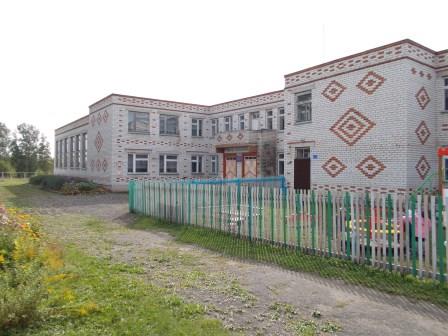 